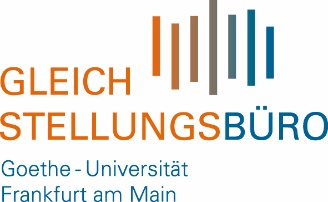 Doctoral Scholarship “Small Gender Projects”– Application Form – I have read the data privacy declaration and consent to the use of my data as described therein. I am aware that I can revoke my consent to the use of my data at any time.Personal detailsPersonal detailsLast name, first name(s):Last name, first name(s):Date of birth:Private postal address:Nationality:Private postal address:Telephone/mobile:Private postal address:Email:Email:Information about the doctoral project Information about the doctoral project Thesis title:Thesis title:If applicable, date of acceptance as a doctoral candidate by the Doctoral Committee:If applicable, date of acceptance as a doctoral candidate by the Doctoral Committee:First supervisor’s name:First supervisor’s name:First supervisor’s contact details:Subject area and faculty:Thesis start date:Planned completion date:Information on your financial situation Information on your financial situation Information on your financial situation Information on your financial situation Are you already receiving a scholarship or are you employed?Are you already receiving a scholarship or are you employed?  NoAre you already receiving a scholarship or are you employed?Are you already receiving a scholarship or are you employed?  Yes  NoIf yes, at which institution?If yes, at which institution?How much is your monthly funding or salary? (gross)Duration of funding/period of employment:Duration of funding/period of employment:Duration of funding/period of employment:Have you been employed in Germany as a research assistant or received a doctoral scholarship in the past?Have you been employed in Germany as a research assistant or received a doctoral scholarship in the past?  NoHave you been employed in Germany as a research assistant or received a doctoral scholarship in the past?Have you been employed in Germany as a research assistant or received a doctoral scholarship in the past? Yes  NoIf yes, at which institution?If yes, at which institution?If yes, what was the monthly amount?Duration of funding/period of employment:Duration of funding/period of employment:Duration of funding/period of employment:Place, date Applicant’s signature